Publicado en Barcelona el 11/02/2021 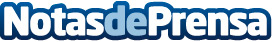 STG ELEVADORES obté el segell de qualitat empresarial CEDEC i manté la seva col·laboració amb la consultoriaSTG ELEVADORES és una empresa amb seu a Saragossa que, amb més de 25 anys d'experiència, centra la seva activitat empresarial en la instal·lació, reforma i manteniment d'ascensors per a comunitatsDatos de contacto:CEDEC, S.A.Gabinet de Premsa930330101Nota de prensa publicada en: https://www.notasdeprensa.es/stg-elevadores-obte-el-segell-de-qualitat Categorias: Cataluña Otros Servicios Consultoría http://www.notasdeprensa.es